cg';"rL – !)=$1. General Information of Applicants and Intuitions currently working2. Program/ Project Details3. Outline of the proposal Executive Summary of the program Background of the program/projectObjectives of the program/projectDetails of the program agendaArea of ImplementationMethodology used for conducting the program/ProjectDuration of ImplementationCollaboration arrangements if anyDetails of the stakeholder engaged and beneficiaries Status before and after implementation of innovation/good practices Resource required for implementation of innovation/good practices (Human Resources, Technology/IT, fund, infrastructure and others)Impacts/outcomes of the programDifficulties/challenges faced Sustainability and ReplicabilityBrief CV of the participant4. Confirmation by the ApplicantI certify that the statements made above have been verified and found true. Name of the Applicant: ______________________________________________________________Address: _________________________________________________________________________Signature: 5. Undertaking by the institution head if applicable Signature DesignationOfficial Seal Document Checklist 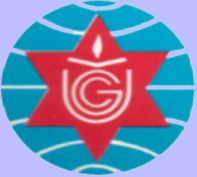 UNIVERSITY GRANTS COMMISSIONSanothimi, Bhaktapur, NepalApplication form for Recognition to Academic Leaders for Innovation and Good PracticesApplication form for Recognition to Academic Leaders for Innovation and Good PracticesApplication form for Recognition to Academic Leaders for Innovation and Good PracticesName of the ApplicantName of the ApplicantName of the working  institution (Camus/Department/School/Faculty) Name of the working  institution (Camus/Department/School/Faculty) Address Address University/University affiliated toUniversity/University affiliated toDesignation Designation Contact no (Telephone/Mobile)Contact no (Telephone/Mobile)EmailEmailAcademic programs currently being offeredPrograms Programs Programs Total number of studentsTotal number of studentsAcademic programs currently being offered1.1.1.Academic programs currently being offered2.2.2.Academic programs currently being offered3.3.3.Academic programs currently being offered4.4.4.Academic programs currently being offered5. 5. 5. Total number of faculty involved in teachingTotal number of faculty involved in teachingTotal number of faculty involved in teachingFull TimeFull TimePart TimeTotal number of faculty involved in teachingTotal number of faculty involved in teachingTotal number of faculty involved in teachingTotal number of faculty with Post Doctorate Total number of faculty with Post Doctorate Total number of faculty with Post Doctorate Total number of faculty with PhDTotal number of faculty with PhDTotal number of faculty with PhDTotal number of faculty with MPhilTotal number of faculty with MPhilTotal number of faculty with MPhilTotal number of Non-Teaching staffsTotal number of Non-Teaching staffsTotal number of Non-Teaching staffsName of the Innovation/good practiceOriginality of Innovation/ good practice(novelty of idea, uniqueness and other if any)Time taken to complete the programTotal Expense IncurredImpact/Influence/ Relevance of project to its beneficiaries(Public awareness, contribution to Institutional Development, Socio economic Impact)Specific  contribution in Higher Education Sector (If any)Mark with *Document Checklist Before ProgramA cover letter Application form with complete information Recommendation  letter from the UniversityProposal (as per SN. 3)Soft copy of demonstration of the program  (No more than 20 minutes)